Hanover Central High School Biology Final Exam Topic List—1st SemesterGeneral Information:  The final exam will be given on _____________________.  It will consistof 100+ multiple choice or matching questions, on topics from Chapters 1-5, 13-16.  * Note that this review packet does not contain questions/topics for Chapters 5.  You have just tested on this material and can use your recent study guides for this section.  Questions will require students to know and apply information about the topics listed below. Some questions may require students to interpret a diagram or graph and relate it to specific topics that have been studied in order to select the best answer. Additional questions may require students to interpret given laboratory data.  Students are also expected to know the vocabulary from each chapter, as these terms will be used within questions.  Directions: Take notes for each topic in the space provided below…this may include a written description or a labeled picture.  Pretend that the topics listed are questions.  For example, the first topic listed is really asking you…what is the study of biology? Chapter 1 (pg 3-27)The study of Biology: the science of life, living matter in all its forms and phenomena w/ reference to origin, growth, reproduction, structure, behavior, and healthProperties of LifeCellular structure and function: all living things are composed of 1 or more cells which are the basic unit of lifeReproduction: all living things reproduce Metabolism: all the chemical reactions carried out by an organismHomeostasis: maintaining internal conditions suitable for life despite living in dynamic environmentsHeredity: the passing on of traits from parents to offspring (the gene is the basic unit of heredity)Evolution: changes in inherited characteristics over time in populationsInterdependence: (ecology) all living things depend on other living things for survivalGrowth & development: all living things grow and developResponse to stimulus/ changing environmentsThe relationship between the following terms:        	species & reproductiona species is a population or group of populations whose members have the potential to interbreed in nature and produce viable fertile offspring, but do not produce viable fertile offspring with members of different speciesgrowth & developmentgrowth refers to a change in size, development refers to a change in structure. Development often relies on growth with new cells having/ forming different structuresstimulus & response: a stimulus causes a response. All living things must be able to respond to both their internal and external environments to maintain homeostasisadaptation & evolutionan adaptation is an inherited characteristic of an organism that increases its chances of survival and reproduction in a specific environment. Adaptations can be behavioral or structural. Organisms with better adaptations will survive longer making them more likely to reproduce successfully. Organisms less well adapted are less likely to reproduce successfully. Over time, the population will evolve (change) to have more members with the better adaptations.Major differences between the evolutionary theories of Darwin and LamarckLamark: believed that traits were acquired during your life time and then passed down to offspringDarwin: came up with the idea of “natural selection” or “survival of the fittest” He believed that favorable traits were selected for over time and passed on to future generationsCurrent Uses and Applications of BiologyMedicine, agriculture, genetically modified organisms for food, vaccinationsThe general order of Scientific Processes/MethodsMaking observations  asking a question  stating a hypothesis  testing a hypothesis (experimentation)  analyzing data  making conclusionsParts of a well designed, controlled experiment:Hypothesis: an educated guess or prediction about why/ how something happens, that can be testedControl group: a group in an experiment that receives no experimental treatment and is used to compare experimental groups toExperimental group: designed to be the same as the control group except for one variable that will be changedIndependent variable: the factor that is changed in the experimentDependent variable: the thing that is measured in the experimentThe relationship between a hypothesis, theory, and scientific lawA hypothesis is an educated guess/ prediction based on facts that must be tested A theory is a set of related hypothesis that have been tested and confirmed many times by many scientistsA Scientific Law unifies and explains a broad range of observations. It makes statements about what happens but not why…Qualitative and Quantitative DataQuantative data: something that can be counted and is usually expressed as a number or in a graphQualitative data: categorical data that describes some property of somethingFunctions of parts of a light microscope (use the diagram on page R8 in your text to help you review the microscope parts you have used in class) Nosepiece, stage & stage clips, diaphragm, light source, eye piece, body, arm, fine & course adjustment knobs, base, and the objective lensesDifferences between low and high power objectives in relation to… (pg R10)	Strength of magnification	Scanning lens magnifies 4X	Low- power objective lens magnifies 10X	High - power objective lens magnifies 40XArea viewedScanning lens gives the greatest area viewed	High - power objective lens smallest area viewed	Depth viewedScanning lens gives the least depth	high- power objective lens most depth	Relative speed of an organismScanning lens organisms appear slower	high- power objective lens organisms appear fasterComputation of the total magnification of the eye piece and an objective lens.Magnification of eye piece X magnification of objective lensTypes of microscopes:	Light microscope: uses light and a lens to magnify (not much magnifying power)Compound light microscope: uses light and a several lenses to magnify (more magnifying power)Electron microscopes (transmission and scanning): use electrons to magnify objects, have very high magnification but can only view dead things	Scanning electron microscopes allows you to view surface structures	Transmission electron microscopes allow you to view internal structuresScanning tunneling microscope: uses electrons to magnify, has the greatest magnification, and can view living thingsChapter 2: Chemistry of Life (pg 36-56)Basic structure of an atom—nucleus (protons & neutrons) and electron cloud (electrons in energy levels)the nucleus is the center of the atom containing protons (+) and neutrons (neutral)electrons (-) are found orbiting the nucleus in electron cloudsAtomic number vs. atomic massAtomic number: the number of protons in an atomatomic mass: the number of protons + neutrons in an atomValence electrons – know how to determine the number of valence electrons for groups 1A – 8A on the periodic tableValence electrons are the electrons found in the outer most energy level of an atom and are responsible for how the atom will react chemically1A= 1 valence electron2A = 2 valence electrons3A = 3 valence electrons4A = 4 valence electrons5A = 5 valence electrons6A = 6 valence electrons7A = 7 valence electrons8A = 8 valence electronsElements and compoundsElements: a pure substance of only 1 kind of atomCompound: substances made of different elements joined together Mixtures and solutionsMixture: 2 or more substances NOT chemically combined, can be separatedSolution: homogenous mixture of 2 or more substances: can NOT be separatedAcids and bases – their definitions and relation to the pH scale Acids: substances that form H+ ions when dissolved in water, have a pH below 7Base: substances that remove H+ ions, or produce OH- ions when dissolved in water. Have a pH above 7pH Scale	Acid	      Neutral		Base0—1—2—3—4—5—6—7—8—9—10—11—12—13—14 Types of Bonds…how they are formed and examples of each kindIonic bond: ions are formed when atoms gain or lose electrons leaving them electrically charged. Ions with opposite charges are attracted to each other and so stick together forming an ionic bond	Covalent bond	: form when 2 atoms share electrons. May be:		Nonpolar covalent: when the atoms share the electrons equallyPolar covalent: when atoms don’t share electrons equally leaving the molecule with partial opposite charges at each endHydrogen bond: a weak chemical attraction between oppositely charged regions of two polar moleculesThe difference between ions and isotopesions are formed when atoms gain or lose electrons leaving them electrically charged	cations: ions that lose an electron carry a positive chargeanions: ions that gain an electron carry a negative chargeisotopes: atoms that have the same atomic number (number of protons) but different number of neutrons (and so different atomic masses)what is a polar moleculea Polar molecule is a molecule whose atoms don’t share electrons equally leaving the molecule with opposite charges at each endWater:  why it is a polar moleculewater is a polar molecule due to the unequal sharing of electrons between the oxygen and hydrogen atoms. Electrons are pulled closer to the oxygen atom giving it a partial negative charge, and leaving the hydrogen atoms with partial positive chargesO-			+H		H+The unique properties of waterWater is a polar moleculeHigh specific heat capacityHigh heat of vaporizationAdhesionCohesionExists in 3 states of matter naturallyKinetic energy differencesRepels hydrophobic materialswhy it is so important to living systemsWater is a good medium for metabolic processes due to its solvent propertiesWater can dissolve other polar molecules and ionic compounds (salt)OsmosisDiffusionWater can moderate temperatureIce as an insulatorEvaporative cooling: when an area or body becomes cooler as water evaporates off of it  Sweating/ perspiringModeration of coastal climatesCapillary Action (in plants & is due to cohesion & adhesion)Surface tension: A “skin” that forms across the top of waterOrganisms lay eggs on waterOrganisms walk on waterTranspirationStructure of a carbon atom, its ability to form bonds and organic compoundsCarbon has 6 protons, 6 neutrons, and 6 electrons, 4 of which are valence electronsBecause of its 4 valence electrons, carbon can make 4 covalent bonds with other atoms, forming all of the shapes and structures necessary for lifeThe relationship between the following terms – polymer, dehydration synthesis, hydrolysisA polymer is any large structure composed of monomers (individual units) linked together. There are 4 classes of organic polymers; carbohydrates, lipids, proteins, and nucleic acidsPolymers are created through the process of dehydration synthesis, in which a molecule of water is removed to link to adjoining monomers togetherPolymers are broken down through the process of hydrolysis, in which a molecule of water is used to split the polymer apartThe subunits (monomers) of the following biomolecules: The structure of an amino acid  (carboxyl group, amino group, R group/variable group)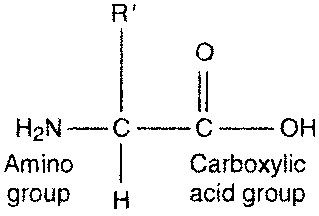 The relationship between the type and sequence of amino acids and the formation of different proteinsThere are 20 amino acids to choose from and it’s the type & # of amino acids that makes each protein different Activation EnergyThe energy needed to start a chemical reactionThe function of enzymes/catalystsEnzymes speed up chemical reactions by lowering the activation energy so that you need less energy to make the reaction happen. Reactions with enzymes occur more quickly and at lower temperatures and this helps organisms maintain their metabolism and homeostasis. All enzyme assisted reactions are reversible.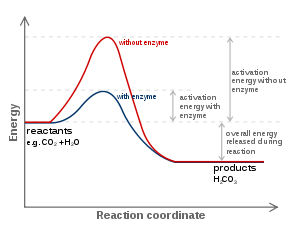 The two writing methods for including catalysts in chemical equationsYou can either write the enzyme above the arrow OR on BOTH sides of the equation	         enzymes6CO2 + 6H2O 		C6H12O6 + 6O2 	OR	enzymes +6CO2 + 6H2O  enzymes +C6H12O6 + 6O2Factors that affect enzyme activityTemperature, pH, ionic (salt) concentrationThe lock and key nature of enzyme-substrate complexes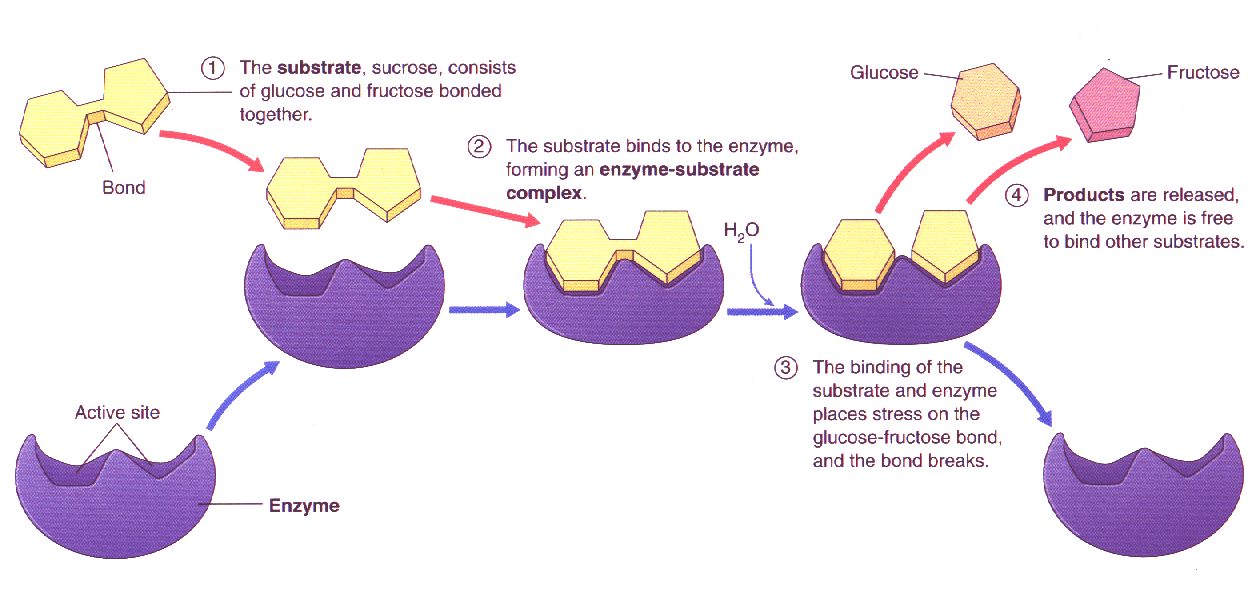 Chapter 3:  Cell Structure (pg 70-91)Contributions of van Leewenhoek, Hooke, Schleiden, Schwann and Virchow to understanding the basic nature of cellsVan Leewenhoek: saw the 1st single celled organism under a microscopeHooke: looked at cork and coined the term “cell”Schleiden: said all plants are made of cellsSchwann: said all animals are made of cellsVirchow: said cells only come from other cellsThe SI system (pg R5)SI is a decimal system, so all relationships between SI units are based on powers of 10Km	  hm	dam	m	dm	cm	mm	μm	nm		pm103	  102	101	100	10-1	10-2	10-3	10-6	10-9		10-12kilo	 hecta	 deca	meter	deci	centi	milli	micro	nano		picBasic metric units for length, volume, mass, time and temperatureLength  meters, volume  Liters, mass  gram, time  seconds, temperature  degrees CelsiusParts of the Cell TheoryAll living things are made of 1 or more cellsCells are the basic units of structure and function for lifeAll cells come from preexisting cellsLimitations to cell sizeBecause volume increase faster than surface area, cells can’t grow too large because they won’t be able to get enough food in or waste out, causing them to starve or be poisonedDifferences between prokaryotic and eukaryotic cellsSelective permeability of the plasma membraneThe plasma membrane is said to be selectively permeable because it determines what enters and leaves the cell, letting some things in but not others. This is due to the interactions between the substances and the phospholipid bilayer. Substances can move across the membrane via the following processes:	Passive Transport				Active Transport		Diffusion					carrier proteins		Osmosis					endocytosis 		Facilitated Diffusion				exocytosis 								Molecular PumpsFunctions of the four types of membrane proteinsEnzymes: Speed up chemical reactions by lowering activation energyMarker Proteins: Identify cell typeReceptor Proteins: Aid in cell communication by binding signal molecules that relay messages to the cellTransport Proteins: Lets things into and out of the cell, for example carrier proteins and molecular pumpsStructure of and major parts of the plasma membrane, including phospholipids, cholesterol, membrane proteins, and hydrophilic/hydrophobic areas  (pages 81/84 of text)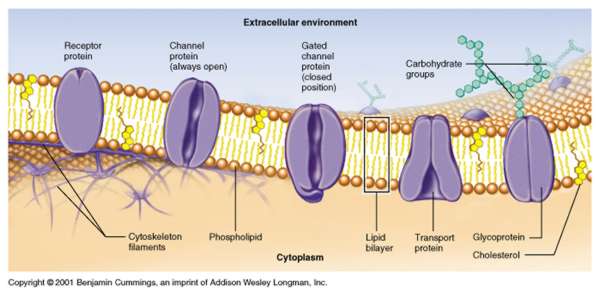 The function and structure of the following cell structures…be able to identify them on a diagram:Cell wall: a protective layer on the outside of the plasma membrane in prokaryotes, plants, fungi, and some protists. Polysaccharides such as cellulose (in plants and some protists), chitin (in fungi), and peptidoglycan (in prokaryotes) are important structural components of cell wallsCentrioles: a structure in the centrosome of an animal cell composed of microtubules and probably involved in mitosis Chloroplast: organelle found in plants that absorbs sunlight and uses it to drive the synthesis of glucose from carbon dioxide and water. They have 2 membranes, an outer membrane with stacks of thylakoid membranes inside. Each stack of thylakoids is called a grana, while the surrounding space is called the stroma.Chromatin: a complex of DNA and proteins that makes up eukaryotic chromosomes. When a cell is not dividing chromatin exists as a very long stringy mess of fibersEndoplasmic reticulum: a highly folded membranous network in eukaryotic cells just outside the nucleus. It has a rough portion studded with ribosomes that makes proteins that will be eventually secreted from the cell. The part that doesn’t have ribosomes is called the smooth ER and is involved in making lipids and detoxifying drugs/toxinsGolgi apparatus/complex: an organelle in eukaryotic cells composed of stacks of flat membranous sacs that modify, store, and rout (send/ship) products of the ER like proteins and lipidsMitochondrion: an organelle in eukaryotic cells that serves as the site of cellular respiration. It has a smooth outer membrane with a highly folded inner membrane. The mitochondrion uses oxygen too break down glucose and make ATPNucleus: the organelle of a eukaryotic cell that stores the cells genetic material (DNA) in the form of chromosomes made up of chromatinNucleolus: a specialized structure in the nucleus that produces ribosomesNuclear membrane/envelope: in a eukaryotic cell the double membrane that surrounds the nucleus, perforated with pores that allow things in and out of the nucleus. The outer membrane is continuous with the beginning of the ERPlasma membrane: the membrane at the boundary of every cell, acts as a selective barrier regulating a cells chemical composition. Consists of a phospholipid bilayer studded with various proteins and carbohydrates, and cholesterolRibosome: a complex of RNA found in the cytoplasm that functions as the site of protein production for all living thingsVacuole: a membrane bound vesicle whose function is usually storage. In plants, the central vacuole takes up most of the volume of the cell and is involved in storing food, water, & ionsCytoplasm: the contents of the cell bound by the plasma membrane; in eukaryotes, everything except the nucleusCytoskeleton: a network of microtubules, microfilaments, and intermediate fibers that extend throughout the cytoplasm and determine cell shape, help transport materials throughout the cell, and aid in cell locomotionLysosome: a membrane enclosed sac containing hydrolytic enzymes found in the cytoplasm of animal cellsCilia: a short appendage containing microtubules in eukaryotic cells that helps them move (look like hairs)Flagella: a long cellular appendage made of microtubules and specialized for locomotion (look like tails)Differences between plant and animal cellsPlant				AnimalChloroplast			lysosomesCell wall			centriolesCentral vacuoleAdvantage of folded membranes within cellular organellesThey increase surface are for chemical reactions without taking up extra space. They also form compartments within cells to separate chemical reactions making cells more efficientPassive Transport: any transport across cell membranes that moves substances down their concentration gradients and does NOT require energyDiffusion: the spontaneous movement of a substance down its concentration or electrochemical gradient, from a region where it is more concentrated to a region where its less concentrated(it’s the simplest form of passive transport)Concentration gradients: a region along which the density of a chemical or substance increases or decreasesRelationship between diffusion and osmosisOsmosis is the diffusion of water across a selectively permeable membraneHow a concentration gradient determines the direction of osmosis:Things diffuse from where they are more concentrated to a region where they’re less concentratedIsotonic solution: referring to a solution that when surrounding a cell causes no net movement of water into or out of the cellHypertonic solution: referring to a solution that when surrounding a cell causes the cell to lose waterHypotonic solution: referring to a solution that when surrounding a cell causes water to move into the cellDifferences between the following types of water:  tap water, distilled water, and salt waterTap contains impurities, distilled has most impurities removed, salt water has large amounts of salt in itFacilitated diffusion (ion channels)The passage of molecules or ions down their concentration gradient or electrochemical gradient across a biological membrane with the assistance of transport protein channels embedded in the membrane, requiring no energy.Active Transport: the movement of a substance across a cell membrane against its concentration or electrochemical gradient, mediated by specific transport proteins and requiring an expenditure of energy (usually in the form of ATP)Carrier proteins (membrane pumps)Transport proteins in cell membranes that use energy (usually ATP) to carry substances across the membrane against their concentration gradients. For example, the sodium potassium pumpEndocytosis  (pinocytosis and phagocytosis): when a cell takes substances in from the outside by forming a vesicle around it as it moves through the plasma membrane	Pinocytosis: when the cell takes in a liquid through endocytosis	Phagocytosis: when a cell takes in solids through endocytosisExocystosis: when cells secrete molecules by the fusion of vesicles that contain them with the plasma membraneSignal Molecules: molecules that bind to receptor proteins and so convey a message to the cell leading to a cellular response. Cells may respond to signal molecules by:Changing their permeability to certain molecules by opening or closing ion channelsThey may activate a 2nd messenger to relay the signalThey may activate an enzyme and so speed up chemical reactionsChapter 13-16 (pg 396-505)What is biodiversity? The type and number of different species living in a given area. The more biodiverse an ecosystem is, the more stable and healthy it will beWhat is succession?Succession is the observed process of change in the species structure of an ecological community over time to reach a climax communityPrimary succession: the type of succession that occurs where no community has ever been, and where there is no soil. Primary succession is always started by a pioneer species, and takes longer to reach a climax community than secondary because you have to make soil.Secondary Succession: the type of succession that occurs where an existing community has been cleared by some disturbance but has left the soil intactWhat are some examples of pioneer species?Moss & lichen What is the difference between a food chain and a food web?A food chain shows the pathway along which energy is passed from one producer through a line of consumers usually going producer  herbivore (primary consumer)  carnivore (secondary consumer)  scavenger or larger carnivore  (tertiary consumer)A food web shows all of the possible feeding relationships with interconnected food chains in an area5. What are 1st order consumers, 2nd order consumers, and 3rd order consumers?1st order consumer  herbivores2nd order consumer  carnivores3rd order consumer  larger carnivores or scavengers6.  To what trophic level do producers belong?  Herbivores?producers  1st trophic levelHerbivores  2nd trophic level7.  How much energy is passed along to higher trophic levels?10% is passed on, 90% is lost as heat8. What is an energy pyramid?A pyramid depicting how much energy is available at each trophic level. For example9.  What is biomass?The total mass of organic matter made up of a group of organisms in a given habitatBiomass is greatest at the producer level and decreases as you move up through the trophic levels10. What is the relationship between the amount of food required to support an organism compared to the mass of the organism?As mass of an organism increases, it must eat more food11. What are the important processes in the carbon cycle?Photosynthesis: the conversion of carbon dioxide and water into glucose and oxygen Cellular respiration: the break down of glucose using oxygen back into carbon dioxide and waterCombustionDecomposition What processes are important in the water cycle?Transpiration: the evaporation of water out of plantsPrecipitationEvaporationCondensation In what type of plant is nitrogen fixing bacteria found directly on their roots?Legumes (beans)What kinds of organisms are decomposers…what do they do?Bacteria & fungi break down dead organic matter. They are found at every trophic level because everything can diePlace the following levels of organization in order from smallest to largest…ecosystem, biosphere, organism, community, populationorganism  population community  ecosystem biosphereWhat is a habitat?The natural environment in which an organism lives17. What is an ecological niche?The sum of a species use of biotic and abiotic resources in its environment including its:	Habitat	Food preferences	Temperature ranges	Mating behaviors and much more*According to the competitive exclusion principle No 2 organisms can occupy the same niche in the same place at the same timeIdentify and explain the three types of symbiosis.Symbiosis: any close relationship between 2 different speciesMutualism: both species benefitCommensalism: one species benefits while the other is neither helped nor harmedParasitism: one species, the parasite, benefits by living on or in another, the host, causing it harm19. What is a biome?Any of the worlds major ecosystem types, classified according to the predominant vegetation for terrestrial biomes and the physical environment for aquatic biomes. Also characterized by physical adaptations of organisms to that particular environment20. What factors affect the formation of the terrestrial biomes?Temperature, precipitation, wind, sunlight, proximity to water, altitude, latitude21. What are some examples of aquatic biomes?Fresh water biomes  lakes, ponds, swamps, marshes, streams, riversSalt water biomes  oceans, seas Estuaries  biomes in which a fresh water stream runs into a salt water biome creating a biome of mixed salinity21. Where are toxic materials most concentrated in a food chain?In the uppermost trophic levels containing top consumersWhat is this phenomenon called?Biomagnification22. What is the greenhouse effect?  What gases contribute to this?The greenhouse effect slows the release of heat energy from Earth’s atmospheresunlight penetrates Earth’s atmosphereenergy is absorbed and reradiated as heatGreenhouse gasses include carbon dioxide, water, and methane23. How is acid rain formed?Acid rain is caused by fossil fuel emissions.produced when pollutants in the water cycle cause rain pH to dropcan lower the pH of a lake or streamcan harm trees24. What is destroying the ozone layer?
Chlorofluorocarbons (CFCs) are used as propellants in aerosol sprays and as coolants in refrigerators. When they’re released, the get broken down into Chlorine atoms which react with the ozone (O3) in the ozone layer breaking it downOrganic MoleculeMonomerExamples of each polymerWhat they do/ FunctionsCarbohydrateMonosaccharidesSuch as:GlucoseFructoseGalactose StarchCelluloseGlycogenChitinA polymer of glucose used by plants to store energy, typically found in stems and rootsA polymer of glucose used by plants to make their cell wallsA polymer of glucose used by animals to store energyA polymer of glucose used by fungi to make their cell wallsLipidFatty acids&GlycerolPhospholipidsSteroidsTriglycerides Make up cell membranesCholesterol, Testosterone, & Estrogenare used for energy storage & include Fats & oils which can beSaturated or unsaturatedProteinA biologically functional molecule consisting of 1 or more polypeptides coiled & folded into a unique 3D shapeAmino acids(there are 20)EnzymesMarker proteinsReceptor proteinsTransport proteinsSpeed up chemical reactions by lowering activation energyIdentify cell typeAid in cell communicationLets things into and out of the cell, or carry them around the bodyNucleic AcidA polymer of nucleotides that serves as the blueprint for proteins, & through the actions of proteins controls all cellular activitiesNucleotides(There are 5) Each has a -sugar-phosphate group-nitrogen base (A,T,C,G, & U)Deoxyribonucleic Acid (DNA)Ribonucleic Acid(RNA)A double stranded molecule that stores the information needed to make proteins, and is inherited from parents. Composed of the sugar deoxyribose and the nitrogen bases A,T,C,&GA single stranded molecule used in the making of proteins. Composed of the sugar ribose and the nitrogen bases A,U,C,&GProkaryoteseukaryotesAll are single celled (unicellular)DNA floats freely in the cytoplasm in a region called the nucleoidDo not have membrane bound organellesSome are unicellular but most are multicellularDNA is enclosed in the nucleusHave membrane bound organelles to carry out specific functions 